 		SIGMA  FORMATION CORSE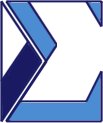 	Maison de la Mutualité, Avenue de la Libération 20600   BASTIA		Tel 04 95 31 30 83 – Fax  04 95 31 50 05 E-mail : sigma.formation@wanadoo.fr		Déclaration d’activité enregistrée le 21/01/1983 sous le numéro 94202001620 auprès du préfet de Corse Code APE :         N° Siret : 32613455800047      DatadockéeBulletin d’inscription FormationHabilitation Electrique BS Nom et prénom : ___________________________________________________________________________ Adresse complète : ___________________________________________________________________________Code postal et ville : __________________________________________________________________________ Téléphone : ___________________________________________________________________________Mail : _________________________________________@________________________________ACTIVITE : _________________________________________________________________________ Je suis intéressé(e) par la formation qui se déroulera à :L’EPHAD de Cauro VALLE LONGHE   20217 CAURO  – de 9h à 12h30  et 13h30 à 17h  les 5 et 6 Avril 2018.Coût de la Formation : 400 euros TTC Bulletin à retourner par Mail sigma.formation@wanadoo.frDate : 						Signature et tampon de l’entreprise :